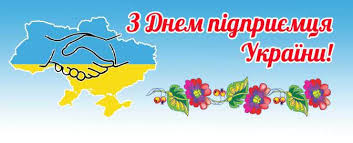 Привітання з Днем підприємцяШановні підприємці!У першу неділю вересня Україна традиційно відзначає День підприємця.Щиро вітаю вас з професійним святом, у цей день слова вдячності адресую енергійним, ініціативним людям, що зуміли організувати свою справу, втілити в життя нові ідеї та проекти, своєю невтомною працею активно сприяти економічному розвитку нашої держави.Підприємництво є важливим чинником розвитку країни та зростання добробуту  громадян. Без приватного бізнесу неможливо уявити металургію і будівництво, торгівлю та побутове обслуговування, транспорт та зв'язок, інші галузі економіки.Підприємці нашої області – це сміливі, рішучі, ініціативні люди, які створюють умови для власного добробуту і процвітання рідної держави.Хочу у цей святковий день побажати всім вам невичерпної енергії, натхнення і здійснення задумів, мудрості в справах та процвітання бізнесу, стабільності, добра й благополуччя вам і вашим родинам!З повагоюголова регіональної ради підприємцівпри облдержадміністрації                                                               Михайло Івонін